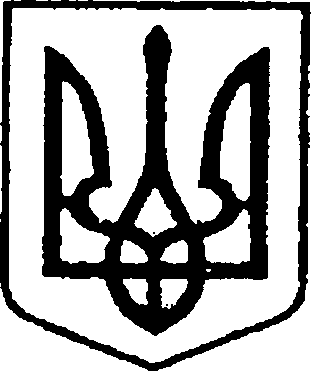 У К Р А Ї Н АЧЕРНІГІВСЬКА ОБЛАСТЬ                                Н І Ж И Н С Ь К А    М І С Ь К А    Р А Д АВ И К О Н А В Ч И Й    К О М І Т Е Т Р І Ш Е Н Н Явід                         2019 р.               м.Ніжин				   № Про внесення змін до п.4,5,6 додатку 1 рішення виконавчого комітету Ніжинської міської ради від 22.08.2019 р. № 263 «Про внесення змін у додаток 1 до рішення виконавчого комітету від 22 березня 2018 року №84 «Про надання повноважень щодо складання протоколів про адміністративні правопорушення» 	  Відповідно до ст.ст. 40, 42, 59, 73 Закону України «Про місцеве самоврядування в Україні», Регламенту роботи виконавчого комітету  Ніжинської міської ради, затвердженого рішенням виконавчого комітету ніжинської міської ради 11.08.2016 року № 220, а також, враховуючи, рішення Ніжинської міської ради  від 28 грудня 2018 р. №64-49\2018                           «Про внесення змін до рішення Ніжинської міської ради VII скликання від 24 листопада 2015 року №6-2/2015 «Про затвердження структури апарату виконавчого комітету, виконавчих органів виконавчого комітету Ніжинської міської ради Чернігівської області та їх чисельності» ,  виконавчий комітет Ніжинської міської ради вирішив:       1. Внести зміни до пунктів 4,5,6 додатку 1 рішення виконавчого комітету Ніжинської міської ради від 22.08.2019 р. № 263 «Про внесення змін у додаток 1 до рішення виконавчого комітету від 22 березня 2018 року №84 «Про надання повноважень щодо складання протоколів про адміністративні правопорушення» та викласти їх у новій редакції згідно з додатком 1.       2. Начальнику відділу з благоустрою,  роботи з органами самоорганізації населення та взаємодії з правоохоронними органами Бойко Н.Г. забезпечити  оприлюднення даного рішення на офіційному сайті   Ніжинської міської ради протягом 5-ти робочих днів з дня його прийняття.      3. Контроль за виконанням даного рішення покласти на керуючого спорами виконавчого комітету Ніжинської міської ради Колесника С.О.Міський голова 	       А.В.Лінник                                                                                                              Додаток                                                                            до  рішення виконавчого комітетуміської ради                                                                       від                  2019 р.     № Перелікосіб уповноважених на складання протоколів про адміністративні правопорушенняКеруючий справами виконавчого	С.О.Колесник комітету Ніжинської міської радиВізує:Начальник   відділу з благоустрою,  роботи з органами			самоорганізації	населення та взаємодії			Н.Г.Бойкоз правоохоронними органамиПогоджує:Керуючий справами виконавчого	С.О.Колесник комітету Ніжинської міської радиНачальник відділу  юридично-кадрового                                      В.О.Лега забезпеченняПОЯСНЮВАЛЬНА ЗАПИСКАдо проекту рішення виконавчого комітету «Про внесення змін до п.4,5,6 додатку 1 рішення виконавчого комітету Ніжинської міської ради від 22.08.2019 р. № 263 «Про внесення змін у додаток 1 до рішення виконавчого комітету від 22 березня 2018 року №84 «Про надання повноважень щодо складання протоколів про адміністративні правопорушення »       Зазначений проект рішення підготовлено з метою приведення  у відповідність  до рішення Ніжинської міської ради  від 28 грудня 2018 р. №64-49\2018                           «Про внесення змін до рішення Ніжинської міської ради VII скликання від 24 листопада 2015 року №6-2/2015 «Про затвердження структури апарату виконавчого комітету, виконавчих органів виконавчого комітету Ніжинської міської ради Чернігівської області та їх чисельності»  назв новостворених структурних підрозділів виконавчого комітету та міської ради.       Доповідати по змісту проекту цього рішення буде начальник відділу з благоустрою, роботи з органами самоорганізації населення та взаємодії з правоохоронними органами виконавчого комітету міської ради Н.Г.БойкоНачальник відділу з благоустрою роботи зорганами самоорганізації населення та	Н.Г.Бойковзаємодії з правоохоронними органамиПосадаСтатті КУпАПНазва статті4.Посадові особи відділу з благоустрою, роботи з органами самоорганізації населення та взаємодії з правоохоронними органами виконавчого комітету Ніжинської міської радист. 152Порушення державних стандартів, норм і правил у сфері благоустрою населених пунктів, правил благоустрою територій населених пунктів6. Посадова особа сектора розвитку підприємництва, споживчого ринку та захисту прав споживачів відділу економіки та інвестиційної діяльності виконавчого комітету Ніжинської міської ради (Дідіченко О.О.)ст.ст.155 , 156Порушення правил торгівлі і надання послуг працівниками торгівлі, громадського харчування та сфери послуг,громадянами ,які займаються підприємницькою діяльністю (ч.1 ст.155)Порушення правил торгівлі пивом, алкогольними, слабоалкогольними напоями і тютюновими виробами (ч.2 ст.156)